Infrastruktura społeczna związana z procesem integracji społeczno-zawodowejOpracowanie:Obserwatorium Polityki SpołecznejRegionalnego Ośrodka Polityki Społecznej w OpoluOpole, styczeń 2024Wprowadzenie Według danych GUS z Narodowego Spisu Powszechnego, przeprowadzonego 
w 2021 r., woj. opolskie zamieszkuje prawie 125 tys. osób z niepełnosprawnościami (niepełnosprawność prawna i biologiczna), co w porównaniu do danych ze Spisu z 2011 r. wskazuje na wzrost o 21%. (w 2011 r. było 103 tys. osób z niepełnosprawnościami). Prawie połowa (48%) wszystkich beneficjentów ośrodków pomocy społecznej w woj. opolskim w 2022 r. korzystała ze świadczeń pomocy społecznej z tytułu niepełnosprawności. Konsekwencją tej sytuacji jest potrzeba zapewnienia wsparcia stale rosnącej liczbie osób niesamodzielnych.	W związku z powyższym planowane interwencje w zakresie infrastruktury społecznej związanej z procesem integracji społeczno-zawodowej powinny uwzględniać odsetek osób 
z niepełnosprawnościami (tabela 2) w populacji danego regionu i wynikające z tego tytułu potrzeby. Tabela 1. Odsetek (%) osób z niepełnosprawnościami w stosunku do liczby ludności 
w powiatach województwa opolskiego (dane z NSP w 2021 r.)Źródło: Opracowanie własne ROPS w Opolu na odstawie danych Głównego Urzędu Statystycznego – Bank Danych Lokalnych.Zakłady Aktywności ZawodowejZakłady Aktywności Zawodowej to instytucje działające na rzecz osób 
z niepełnosprawnościami, oferujące wsparcie umożliwiające im podjęcie pracy 
i uczestniczenie w życiu zawodowym. Celem działalności ZAZ-ów jest zatrudnianie osób o znacznym i umiarkowanym stopniu niepełnosprawności, u których stwierdzono autyzm, upośledzenie umysłowe lub chorobę psychiczną. ZAZ-y są także ważnym podmiotem ekonomii solidarnej w ramach obszaru ekonomii społecznej. W woj. opolskim funkcjonuje 5 ZAZ-ów, które w 2022 r. zatrudniały 323 osoby 
z niepełnosprawnościami.Tabela 2. Zakłady Aktywności Zawodowej w województwie opolskim w 2022 r.Źródło: Opracowanie własne ROPS w OpoluZ analizy ankiet przeprowadzonych wśród OPS-ów wynika, że 41% gmin widzi potrzebę utworzenia Zakładu Aktywności Zawodowej na terenie swojego powiatu.  Największa potrzeba utworzenia ZAZ-u występuje na terenach 2 powiatów o najwyższym odsetku osób 
z niepełnosprawnościami: prudnickim (15,7%) oraz brzeskim (15,1%). Wśród najważniejszych potrzeb związanych z funkcjonowaniem i rozwojem ZAZ-ów wskazano:poprawę warunków pracy i rehabilitacji poprzez doposażenie nowych pracowni, zakup sprzętu niezbędnego w rehabilitacji, remonty lub modernizację zajmowanych pomieszczeń;budowanie sieci kontaktów z przedsiębiorstwami z otwartego rynku pracy, które mogą być potencjalnym miejscem pracy dla osób z niepełnosprawnościami, zatrudnionych 
w ZAZ;wsparcie rodziców osób z niepełnosprawnościami poprzez organizację warsztatów edukacyjnych w zakresie określenia celu, planu działania, metod, które mają pomóc 
w przejściu osoby z ZAZ na otwarty rynek pracy;prowadzenie kampanii edukacyjno-informacyjnej dotyczących niwelowania przeszkód w podejmowaniu pracy przez osoby z niepełnosprawnością, m.in. likwidacji barier architektonicznych, zmiany nastawienia do zatrudniania pracowników 
z niepełnosprawnościami, przepisów dotyczących wypłat rent socjalnych itp.;szkolenia dla zatrudnionych w ZAZ-ach osób z niepełnosprawnościami w zakresie m.in. poszukiwania pracy, asertywności i komunikacji interpersonalnej, umiejętności informatycznych, specjalistycznych szkoleń zawodowych itp.;szkolenia dla pracowników ZAZ-ów, zajmujących się obsługą administracyjną 
i finansową, w zakresie komunikacji interpersonalnej, pierwszej pomocy, systemu obsługi i refundacji Systemu Obsługi Dofinansowań i Refundacji PFRON (SODiR),  pozyskiwania funduszy zewnętrznych, zmian prawnych i rozliczeń finansowych (w tym nowelizacji ustawy o rehabilitacji i zatrudnianiu osób z niepełnosprawnością, Funduszu Aktywności Zawodowej, rozliczenia z ZUS, dofinansowania do wynagrodzeń osób 
z niepełnosprawnością itp.).Potrzeby w zakresie wsparcia już istniejących Zakładów zostały szerzej opisane 
w syntetycznym raporcie z przeprowadzonych wywiadów pogłębionych z dyrektorami opolskich ZAZ-ów. Tabela 3. Wskaźnik liczby osób z niepełnosprawnościami zatrudnionych w ZAZ-ach w 2022 r. do liczby osób z niepełnosprawnościami w powiecie (w %)Źródło: Opracowanie własne ROPS w Opolu na podstawie sprawozdań z działalności ZAZ-ówZ uwagi na liczbę zakładów aktywności zawodowej w woj. opolskim jedynie 
w 5 powiatach (głubczyckim, kędzierzyńsko-kozielskim, kluczborskim, nyskim i w Mieście Opolu) możliwe jest wskazanie wskaźników zatrudnienia w ZAZ, które jednocześnie wskazują, że mniej niż 1% osób z niepełnoprawnościami w powiecie, jest w nich zatrudniony. Oznacza to, że taka forma przygotowania do aktywności zawodowej OzN jest ograniczona terytorialnie 
i instytucjonalnie (za mało ZAZ-ów, w tym na większości obszaru województwa).Warsztaty Terapii Zajęciowej Rolą warsztatów terapii zajęciowej jest aktywne wspomaganie procesu rehabilitacji zawodowej i społecznej osób z niepełnosprawnościami oraz stwarzanie osobom z  niepełnosprawnościami, niezdolnym do podjęcia pracy, możliwość rehabilitacji społecznej 
i zawodowej w zakresie pozyskania lub przywracania umiejętności niezbędnych do podjęcia zatrudnienia.W woj. opolskim funkcjonuje 17 WTZ-ów na 562 miejsca, a liczba oczekujących wynosi obecnie 79 osób. W każdym powiecie jest co najmniej jeden WTZ, przy czym w powiecie brzeskim są 3 WTZ-y (w 3 gminach), a w powiatach: oleskim, nyskim i opolskim są po 2 WTZ-y (w 2. gminach).Tabela 4. Liczba miejsc w warsztatach terapii zajęciowej w 2023 r w woj. opolskimŹródło: Opracowanie własne ROPS w Opolu na podstawie informacji telefonicznych pozyskanych z WTZ-ówZ badań ankietowych ROPS w Opolu z przedstawicielami OPS-ów wynika, że 12 gmin (17%) wskazuje na konieczność utworzenia WTZ na terenie ich gminy. Są to: Biała, Chrząstowice, Dąbrowa, Gogolin, Korfantów, Kamiennik, Niemodlin, Pawłowiczki, Prószków, Tułowice, Walce oraz Zdzieszowice. Tabela 5. Wskaźnik liczby miejsc w WTZ-ach do liczby osób z niepełnosprawnościami 
w powiatach woj. opolskiego (w %)Źródło: Opracowanie własne ROPS w OpoluŚredni wskaźnik liczby miejsc w warsztatach terapii zajęciowej do liczby osób 
z niepełnosprawnościami w powiecie wynosi 0,4%, co oznacza, że wsparcie w ramach tych instytucji udzielane jest dla ograniczonej liczby OzN (mniej niż 1%).Dostęp do usług W celu przedstawienia dostępu do usług w obszarze związanym ze wsparciem procesu integracji społeczno-zawodowej przyjęto 2 wskaźniki: Wskaźnik liczby osób z niepełnosprawnościami zatrudnionych w ZAZ-ach 
w 2022 r. do liczby osób z niepełnosprawnościami w powieciewysoki  0,6 = 10 pkt0,2 < średni < 0,6 = 5 pktniski ≤ 0,2 = 0 pktWskaźnik liczby miejsc w WTZ-ach do liczby osób z niepełnosprawnościami 
w powiecie (w %)wysoki  0,6 = 10 pkt0,2 < średni < 0,6 = 5 pktniski ≤ 0,2 = 0 pktRazem wskaźniki wg przyjętych progów (wysokim, średnim, niskim) – suma punktówDostęp do infrastruktury usług – wg powiatów woj. opolskiego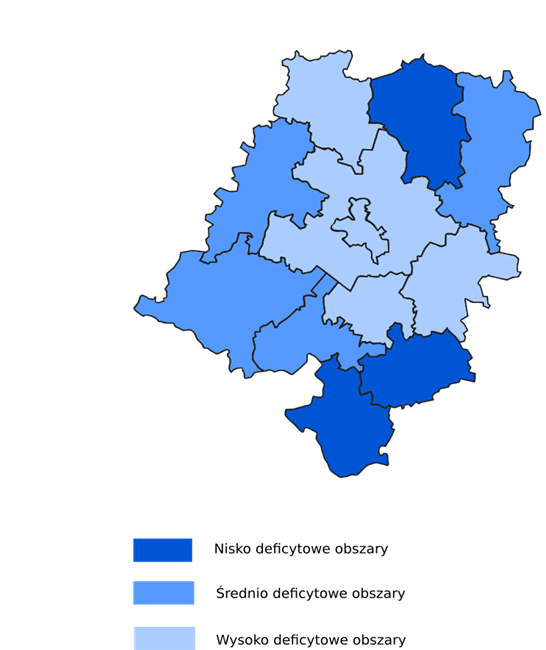 Podsumowując na terenie 7 powiatów nie funkcjonują zakłady aktywności zawodowej.  Biorąc pod uwagę odsetek osób z niepełnosprawnościami, największa potrzeba utworzenia takiej placówki występuje w powiatach: prudnickim oraz brzeskim (jednak z uwagi na działalność 3 warsztatów terapii zajęciowej w powiecie brzeskim, można uznać że potrzeby osób z niepełnosprawnościami w tym powiecie są lepiej zabezpieczone).Lp.PowiatWartość wskaźnika1Brzeski15,12Głubczycki16,23Kędzierzyńsko-kozielski13,94Kluczborski13,75Krapkowicki12,16Miasto Opole11,97Namysłowski14,18Nyski13,19Oleski12,810Opolski11,211Prudnicki15,712Strzelecki12,3Lp.Jednostka prowadzącaAdres ZAZLiczba zatrudnionych osób z niepełnosprawnościami1Fundacja Dom Rodzinnej Rehabilitacji Dzieci z Porażeniem Mózgowymul. Mielęckiego 4a 45-115 Opole602Stowarzyszenie na rzecz osób niepełnosprawnych im. Jana Pawła IIul. Sobieskiego 5, 48-100 Głubczyce (miejsce wykonywania działalności: Lewice 25A)583Fundacja Różnosprawniul. Piastowska 51b 47-200 Kędzierzyn-Koźle804Stowarzyszenie Rodzin i Przyjaciół Osób z Zaburzeniami Psychicznymi "Nadzieja"ul. Pułaskiego 5 46-200 Kluczbork555InfirmiCare Sp. non profitul. Grodkowska 54 48-300 Nysa70Razem Razem Razem 323Lp.PowiatWskaźnik 1Brzeski02Głubczycki0,83Kędzierzyńsko-kozielski0,74Kluczborski0,65Krapkowicki06Miasto Opole 0,47Namysłowski08Nyski0,49Oleski010Opolski011Prudnicki012Strzelecki0Lp.PowiatGminaLiczba miejscLiczba osób oczekujących (wg stanu na 31 października 2023 r.)1BrzeskiBrzeg2521BrzeskiGrodków2521BrzeskiLewin Brzeski2532GłubczyckiGłubczyce2063Kędzierzyńsko-kozielskiKędzierzyn- Koźle4024KluczborskiKluczbork3015KrapkowickiKrapkowice 3086Miasto OpoleOpole3587NamysłowskiNamysłów2588NyskiGłuchołazy2528NyskiNysa4799OleskiOlesno4099OleskiGorzów Śląski25210OpolskiPopielów (WTZ w Starych Siołkowicach)30210OpolskiTarnów Opolski30811PrudnickiPrudnik50212StrzeleckiZawadzkie355Razem Razem Razem 56279Lp.PowiatWskaźnik1Brzeski0,62Głubczycki0,33Kędzierzyńsko-kozielski0,34Kluczborski0,45Krapkowicki0,36Miasto Opole0,27Namysłowski0,48Nyski0,49Oleski0,810Opolski0,411Prudnicki0,612Strzelecki0,41  Wskaźnik liczby osób z niepełnosprawnościami zatrudnionych w ZAZ-ach w 2022 r. do liczby osób z niepełnosprawnościami w powiecie (w %)1  Wskaźnik liczby osób z niepełnosprawnościami zatrudnionych w ZAZ-ach w 2022 r. do liczby osób z niepełnosprawnościami w powiecie (w %)1  Wskaźnik liczby osób z niepełnosprawnościami zatrudnionych w ZAZ-ach w 2022 r. do liczby osób z niepełnosprawnościami w powiecie (w %)1  Wskaźnik liczby osób z niepełnosprawnościami zatrudnionych w ZAZ-ach w 2022 r. do liczby osób z niepełnosprawnościami w powiecie (w %)PowiatPunktacja w podziale według progówPunktacja w podziale według progówPunktacja w podziale według progówPowiatwysokiśredniniskiBrzeski0Głubczycki10Kędzierzyńsko-kozielski10Kluczborski10Krapkowicki0Miasto Opole 5Namysłowski0Nyski5Oleski0Opolski0Prudnicki0Strzelecki02  Wskaźnik liczby miejsc w WTZ-ach do liczby osób z niepełnosprawnościami w powiecie (w %)2  Wskaźnik liczby miejsc w WTZ-ach do liczby osób z niepełnosprawnościami w powiecie (w %)2  Wskaźnik liczby miejsc w WTZ-ach do liczby osób z niepełnosprawnościami w powiecie (w %)2  Wskaźnik liczby miejsc w WTZ-ach do liczby osób z niepełnosprawnościami w powiecie (w %)PowiatPunktacja w podziale według progówPunktacja w podziale według progówPunktacja w podziale według progówPowiatwysokiśredniniskiBrzeski10Głubczycki5Kędzierzyńsko-kozielski5Kluczborski5Krapkowicki5Miasto Opole 0Namysłowski5Nyski5Oleski10Opolski5Prudnicki10Strzelecki5Lp.PowiatyWskaźnikiWskaźnikiWskaźnikiLp.Powiaty12SumaLp.Powiatypunktypunktypunkty1Brzeski010102Głubczycki105153Kędzierzyńsko-kozielski105154Kluczborski105155Krapkowicki0556Miasto Opole5057Namysłowski0558Nyski55109Oleski0101010Opolski05511Prudnicki0101012Strzelecki055Obszary deficytowe w dostępie do infrastruktury usług społecznych  PowiatyObszary wysoko deficytowe  ≤ 5Krapkowicki, Miasto Opole, Namysłowski, Opolski, Strzelecki5 < Obszary średnio deficytowe < 15Brzeski, Nyski, Oleski, PrudnickiObszary nisko deficytowe   15Głubczycki, Kędzierzyńsko-kozielski, Kluczborski